Мәселенің тұжырымыЗерттеудің негізгі мақсаты - Agilent Technologies осциллографы көмегімен PANTUM M6500 сериялы MFP-ге жіберілген аналогтық сигналды контактілі алу және анықтау.Осы тапсырманың нәтижесінде осциллограмма түріндегі сигнал кескінін алу жоспарланып отыр.Әрі қарай, біз NI LabVIEW ортасында жасалған бағдарламаны цифрлық сигналды қалыптастыру және жазу үшін қолданамыз. Осы тапсырманы іске асыруға, тікелей сигнал шығаратын және жазатын PXI-6562 модулі бар PXI-1033 шассиі қатысады.Жұмыс ұлттық аспаптармен LabVIEW әзірлеу тілінде жазылған бағдарламалық жасақтаманы және қажетті бағдарламалық жасақтаманы біріктіру арқылы аналогтық және цифрлық сигналдарды зерттеуге арналған.Қолданылған аппараттық және бағдарламалық жасақтамаБерілген міндеттерді шешуге арналған бағдарламалық жасақтама құру NI LabVIEW бағдарламалау ортасында niHSDIO (U32) модулімен лазерлік және сиялы принтерлерді сынауға арналған PrnTst тестілік бағдарламасымен бірге жүзеге асырылды. Сынақ макетін құру үшін біз 2 компьютер, PANTUM M6500 сериялы лазерлік принтер, PXI-6562 сандық сигнал генерациясы және анализ модулі бар PXI-1033 шасси және MSO9104A Agilent Technologies осциллографын қолдандық.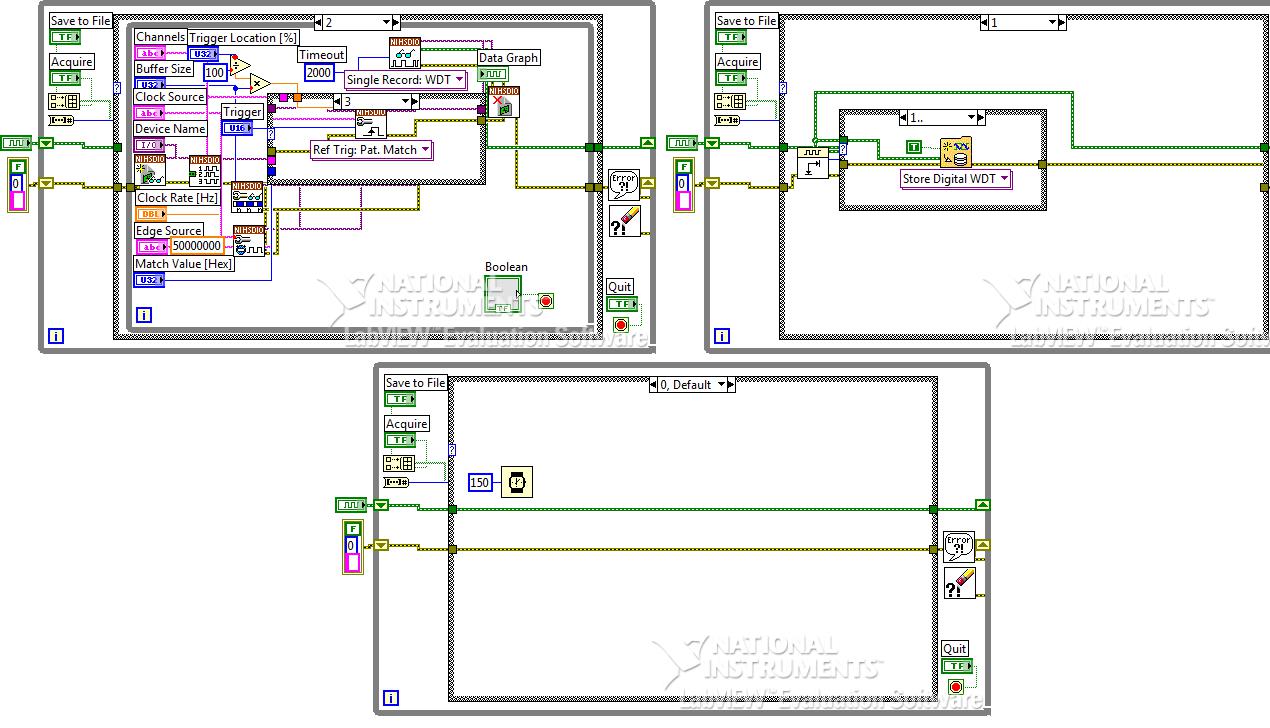 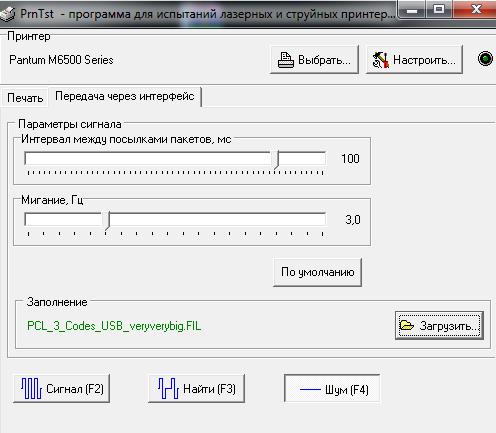 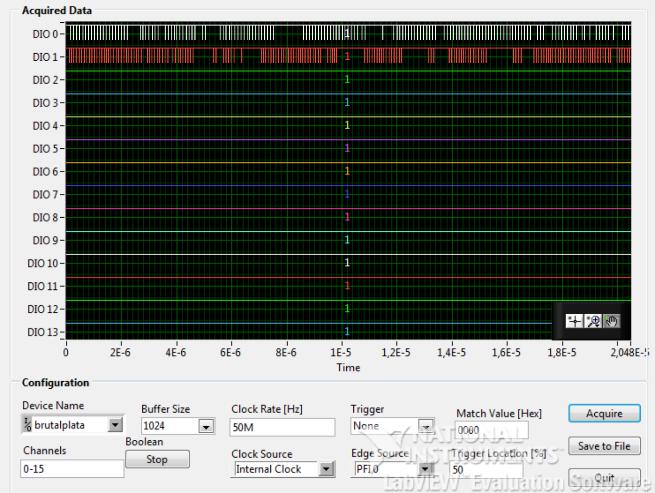 